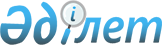 Об оказании дополнительной социальной помощи отдельным категориям нуждающихся граждан Темирского района к 35–летию вывода ограниченного контингента советских войск из Демократической Республики Афганистан
					
			Утративший силу
			
			
		
					Решение Темирского районного маслихата Актюбинской области от 5 февраля 2024 года № 155. Зарегистрировано Департаментом юстиции Актюбинской области 7 февраля 2024 года № 8490. Утратило силу решением Темирского районного маслихата Актюбинской области от 17 апреля 2024 года № 170
      Сноска. Утратило силу решением Темирского районного маслихата Актюбинской области от 17.04.2024 № 170 (вводится в действие по истечении десяти календарных дней после дня его первого официального опубликования).
      В соответствии со статьями 6, 7 Закона Республики Казахстан "О местном государственном управлении и самоуправлении в Республике Казахстан", с Законом Республики Казахстан "О ветеранах", Темирский районный маслихат РЕШИЛ:
      1. Оказать к 35–летию вывода ограниченного контингента советских войск из Демократической Республики Афганистан (15 февраля 2024 года) дополнительную социальную помощь в размере 50 000 (пятьдесят тысяч) тенге следующим категориям нуждающихся граждан, зарегистрированных и постоянно проживающих в Темирском районе:
      1) военнообязанным, призывавшимся на учебные сборы и направлявшимся в Афганистан в период ведения боевых действий;
      2) военнослужащим автомобильных батальонов, направлявшимся в Афганистан для доставки грузов в эту страну в период ведения боевых действий;
      3) военнослужащим летного состава, совершавшим вылеты на боевые задания в Афганистан с территории бывшего Союза Советских Социалистических Республик (далее – Союза ССР);
      4) рабочим и служащим, обслуживавшим советский воинский контингент в Афганистане, получившим ранения, контузии или увечья либо награжденным орденами и медалями бывшего Союза ССР за участие в обеспечении боевых действий;
      5) военнослужащим, которым инвалидность установлена вследствие ранения, контузии, увечья, полученных при защите бывшего Союза ССР, исполнении иных обязанностей воинской службы в другие периоды, или вследствие заболевания, связанного с пребыванием на фронте, а также при прохождении воинской службы в Афганистане;
      6) семьям военнослужащих, погибших (пропавших без вести) или умерших вследствие ранения, контузии, увечья, заболевания, полученных в период боевых действий в Афганистане;
      7) рабочим и служащим, направлявшимся на работу в Афганистан в период с 1 декабря 1979 года по декабрь 1989 года.
      2. Социальная помощь оказывается государственным учреждением "Темирский районный отдел занятости и социальных программ" без истребования заявлений от получателей, согласно списков, представленных филиалом некоммерческого акционерного общества "Государственная корпорация "Правительство для граждан" по Актюбинской области.
      3. Определить источником финансирования местный бюджет Темирского района.
      4. Настоящее решение вводится в действие по истечении десяти календарных дней после дня его первого официального опубликования.
					© 2012. РГП на ПХВ «Институт законодательства и правовой информации Республики Казахстан» Министерства юстиции Республики Казахстан
				
      Председатель Темирского районного маслихата 

Б. Шаимов
